Отчёт День Матери МКУК Киевский СДК	25 ноября прошел самый красивый и добрй праздник – праздник Дня Матери. Так как он проходит в последнее воскресенье ноября, это праздничное мероприятие мы перенесли. 26 ноября, в понедельник, работниками Киевского СДК было проведено настольно – прикладное творчество из поделок «Подарок маме». Ведь самый лучший подарок – это подарок сделаный своими руками. Ребята делали открыточки поздравительные и рисовали рисунки для своих мам. Общим подарком стала стенгазета «Любимой мамочке», в которой были написаны добрые слова и стихи.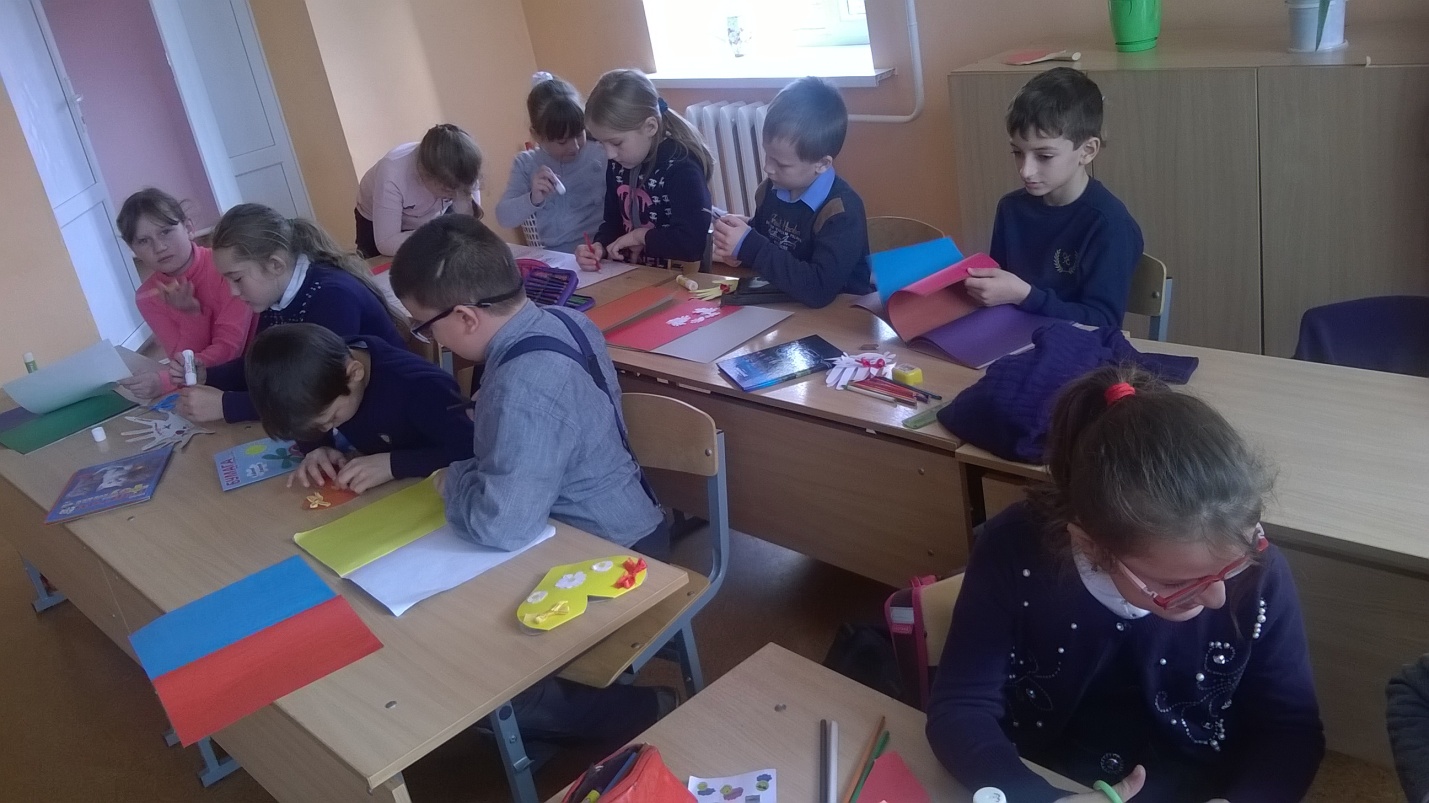 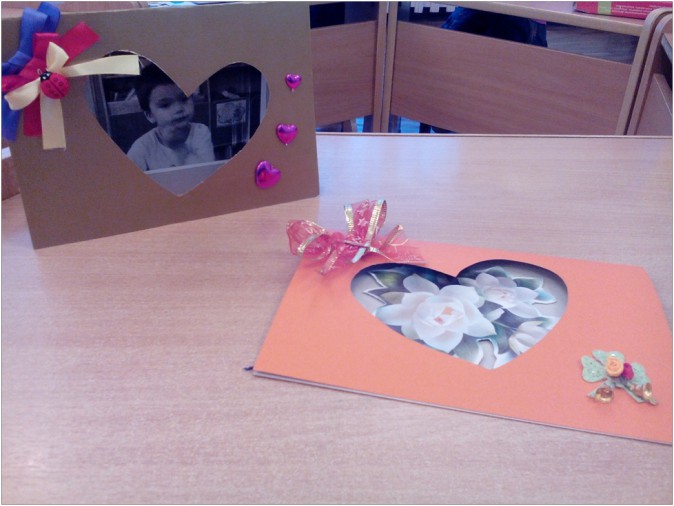 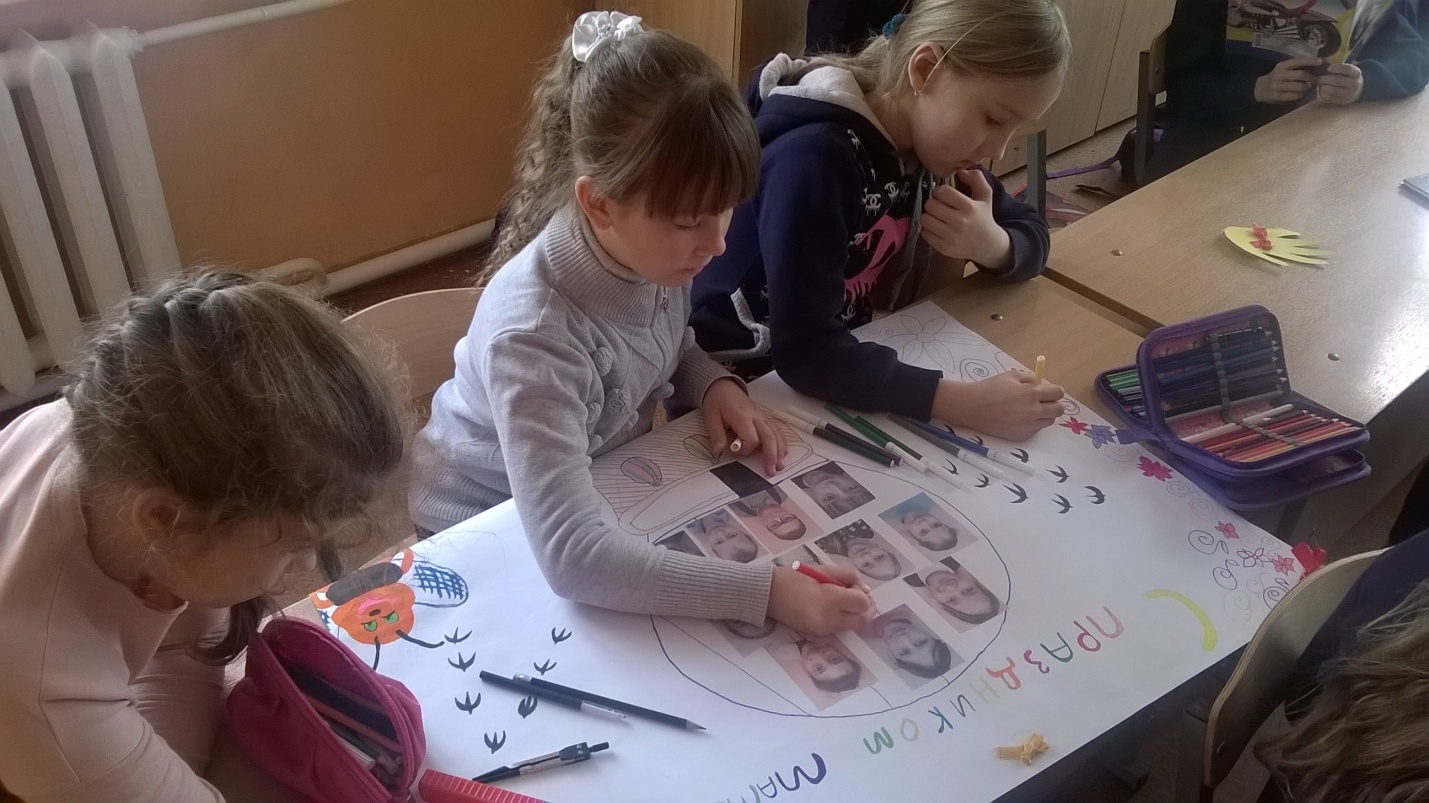 